Figures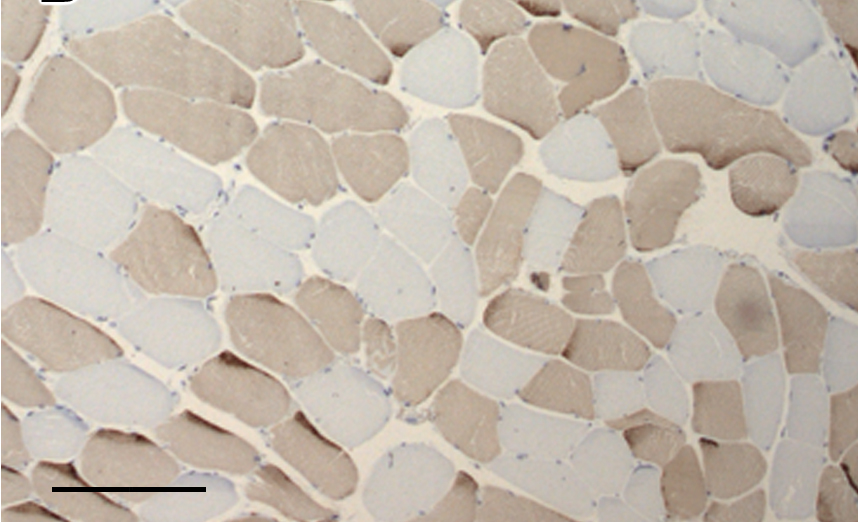 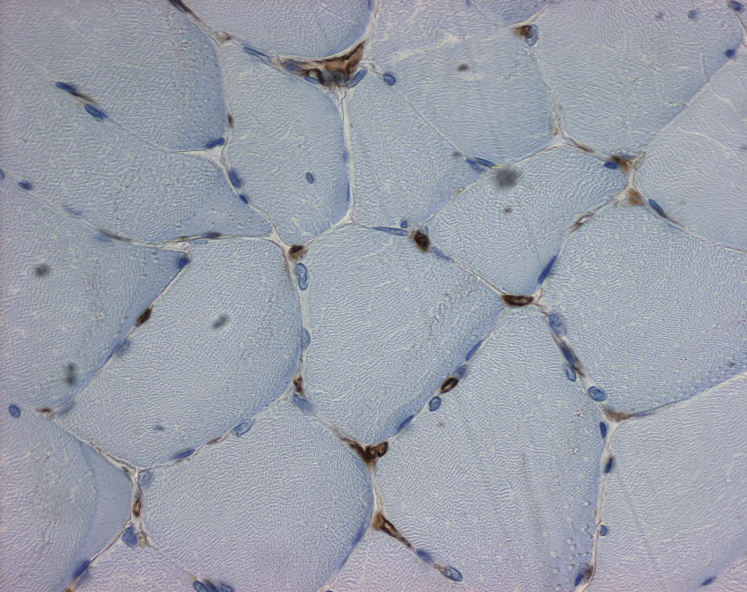 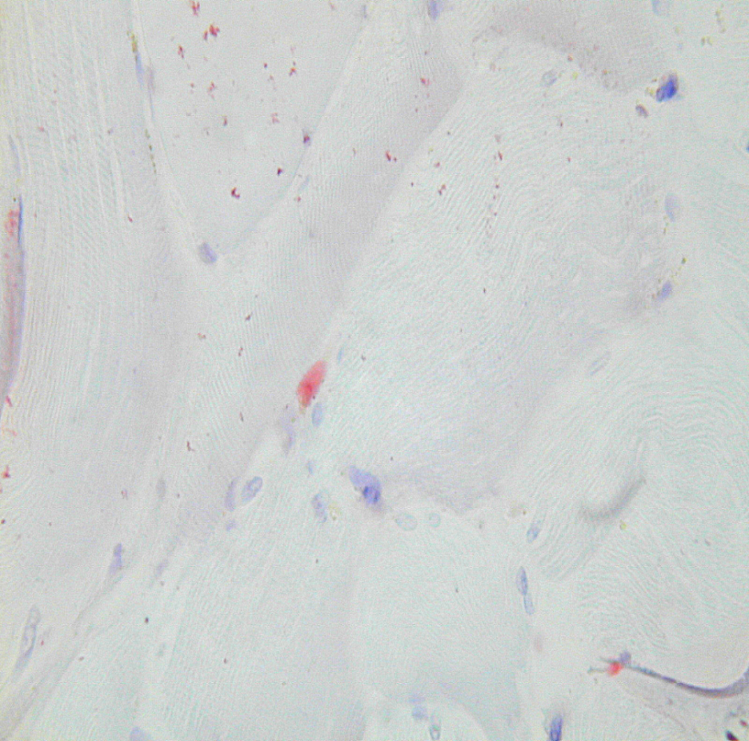 